Уважаемые руководители!	Методический отдел МБУ ДО «ЦДО» информирует о том, что в рамках работы Образовательного центра поддержки и развития муниципальной системы образования города Смоленска (руководитель: Левина О.А.) с 15 февраля по 18 февраля 2022 года будет проходить Единый Методический День по проблемам качества образования города Смоленска. 	Программа мероприятия в Приложении.	Формат проведения мероприятия: видеоконференция.	Ссылка на мероприятие: подключиться к конференции Zoomhttps://us02web.zoom.us/j/86257649604?pwd=Q2NqUjd2Wm1GVk9EZXMzTWpZNUNwdz09Заведующий методическим отделом                                М.А. ПотаповаИсполнитель:Васинова Н.Д.31-30-35ПриложениеЕДИНЫЙ МЕТОДИЧЕСКИЙ ДЕНЬ ПО ПРОБЛЕМАМ КАЧЕСТВА ОБРАЗОВАНИЯ ГОРОДА СМОЛЕНСКА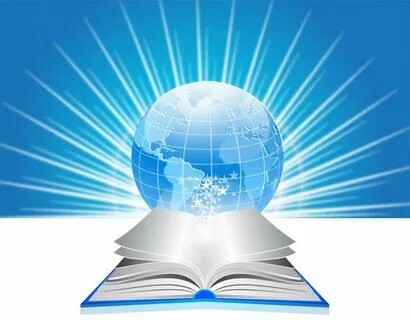 ПРОГРАММАг. СМОЛЕНСК15-18 февраля 2022 гПРОГРАММА МЕРОПРИЯТИЯДата проведения: 15-18 февраля 2022 годаФормат проведения: видеоконференцияНачало мероприятия: 15:00Место проведения: г. Смоленск, ул. Крупской, д. 37, МБУ ДО «ЦДО»Цель: обсуждение актуальных проблем повышения качества образования в общеобразовательных учреждениях города СмоленскеЗадачи:оказать методическую поддержку заместителям директоров по обозначенной проблеме;распространить опыт работы общеобразовательных организаций, реализующих программы повышения качества образования; расширить пространство профессионального общения с помощью цифровых технологий;принять управленческие решения по регулированию и коррекции образовательного процесса в рамках реализации программ повышения качества образования в школах с низкими результатами обучения.Проблемное поле: 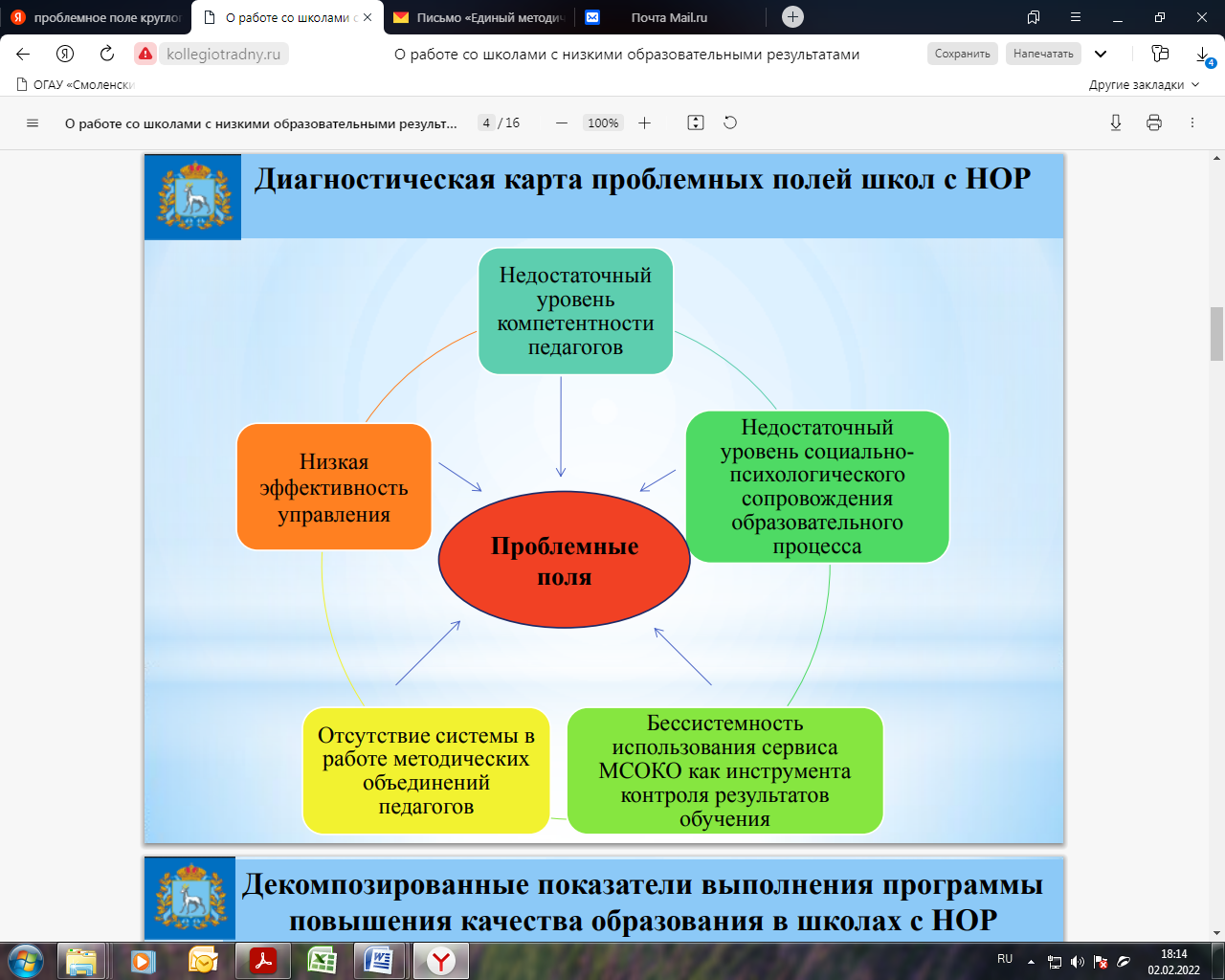 	Организаторы: Потапова М.А., заведующий методическим отделом МБУ ДО «ЦДО»,Левина О.А., методист методического отдела МБУ ДО «ЦДО», руководитель ОЦПРМСО,Васинова Н.Д., методист методического отдела МБУ ДО «ЦДО» 	Участники: Руководители, заместители руководителей, педагогические работники общеобразовательных учреждений г. Смоленска	Модераторы: Левина Ольга Анатольевна, методист методического отдела МБУ ДО «ЦДО», руководитель ОЦПРМСОПОРЯДОК ПРОВЕДЕНИЯ МЕРОПРИЯТИЯСсылка на мероприятие: подключиться к конференции Zoom
https://us02web.zoom.us/j/86257649604?pwd=Q2NqUjd2Wm1GVk9EZXMzTWpZNUNwdz09Исх. № 71от 02.02.2022Руководителям образовательных организаций города Смоленска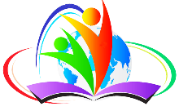 МЕТОДИЧЕСКИЙ ОТДЕЛ МБУ ДО «ЦДО» ГОРОДА СМОЛЕНСКА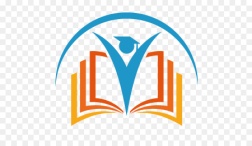 ОБРАЗОВАТЕЛЬНЫЙ ЦЕНТР ПОДДЕРЖКИ И РАЗВИТИЯ МУНИЦИПАЛЬНОЙ СИСТЕМЫ ОБРАЗОВАНИЯ ГОРОДА СМОЛЕНСКАДата проведенияВремя Ф.И.О. выступающего, должность, место работытема выступления15.02.202214:55-15:00Подключение участников мероприятия15.02.202215:00- 15:10Причины включения общеобразовательных организаций города Смоленска в перечень школ с низкими образовательными результатами. Как «управлять» маркерами низких результатов?Левина Ольга Анатольевна, методист методического отдела МБУ ДО «ЦДО», руководитель ОЦПРМСО 15.02.202215:12- 15:26Управление школьной мотивацией: проблемы и пути решенияУткина Наталья Геннадьевна, заместитель директора МБОУ «СШ № 18»15.02.202215:28- 15:32Причины снижения образовательных результатов в школе и пути их преодоленияСмазнова Татьяна Анатольевна, заместитель директора МБОУ «СШ № 19 им. Героя России Панова»15.02.202215:34-15:48Индивидуальное сопровождение обучающихся как средство повышения качества обученияДроздова Галина Анатольевна, заместитель директора МБОУ «СШ № 13 им. Э.Д. Балтина»15.02.202215:50-16:00Подведение итогов.17.02.202214:55-15:00Подключение участников мероприятия17.02.202215:00- 15:05От целевых установк программ повышения качества образования в ШНРО к результатуЛевина Ольга Анатольевна, методист методического отдела МБУ ДО «ЦДО», руководитель ОЦПРМСО 17.02.202215:07- 15:21Организация сотрудничества ШНОР со школой наставником в рамках реализации антирисковой программы «Современный педагог»Львова Наталья Вячеславовна, заместитель директора МБОУ «СШ № 9»17.02.202215:23- 15:37Резильентность как фактор повышения качества современного образованияТимошенкова Светлана Александровна, директор МБОУ «СШ № 7»17.02.202215:39-15:53Индивидуальный подход к каждому обучающемуся и учителю как средство повышения качества образованияШептицкая Жанна Владимировна, директор МБОУ «СШ № 36 им. А.М. Городнянского»17.02.202215:53-16:00Подведение итогов18.02.202214:55-15:00Подключение участников мероприятия18.02.202215:00- 15:05Пути выхода из кризисной ситуацииНовикова Ирина Владимировна, директор МБОУ «СШ № 40» 18.02.202215:07- 15:21Реализация мероприятий по повышению эффективности функционирования школы: работа с обучающимися и педагогическими кадрамиАбрамчик Надежда Юрьевна, заместитель директора МБОУ «СШ № 21 им.Н.И. Рыленкова» 18.02.202215:23- 15:37Механизмы управления качеством образованияЖелезнов Роман Андреевич, заместитель директора МБОУ «СШ № 28»18.02.202215:39-15:50Подведение итогов